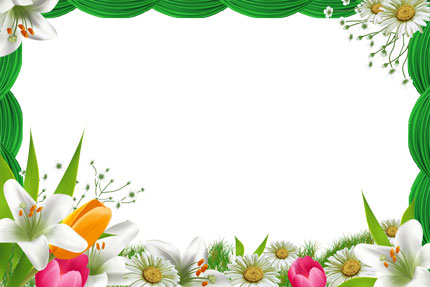 22. mail  kell 18.00Rapla KultuurikeskusesRapla Muusikakooli kevadkontsertEsinevad solistid, ansamblid ja sümfoniettorkester Olete oodatud!